山东华盛中天工程机械有限责任公司              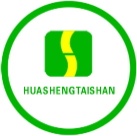 HS950  Mini Road RollerProduct characteristics:Product characteristics:1、This machine uses well-known brand gasoline engine or diesel engine as the power source, with strong power, reliable and durable.2、Steel wheels made of manganese plate have a longer service life than steel wheels made of ordinary steel.3、USA Danfoss hydraulic syetem and Taiwan electromagnetic clutch,the working performance is more stable,more convenient to use and reliable products.4、NSK bearing and mitsuboshi V-belt.5、comfortable driving seat6、Plastic treated,anti-rust,anti-corrosion and beautiful.规格型号ModelHS950配套动力Mating Power186F diesel发动机类型Engine TypeSingle cylineder、air-cooled、4 Stroke 单缸、风冷、四冲程功率Power6.3Kw/3600r/min油箱Fuel Tank15L燃油消耗Fuel Consumption1L/hour行走速度Walk Speed0-3km/hour理论爬坡能力Theoretical Grade Ability30%润滑油量 Oil Tank1.65L水箱Water Tank67L静线载荷Static Linear Load57/77N/cm名义振幅Nominal Amplitude0.5mm激振力Centrifugal Force20KN振动频率Vibration Frequency70Hz钢轮宽度Width of Steel Wheel700mm钢轮直径Diameter of Steel Wheel500mm驱动DriveHydraulic System振动VibrationUSA Danfoss hydraulic syetem,electromagnetic Cluch 美国萨奥液压泵 电磁离合振动整机尺寸L*W*H (mm)1840*840*1820净重 Net Weight950kg毛重Gross Weight1100kg包装箱尺寸（mm）2100*970*1620